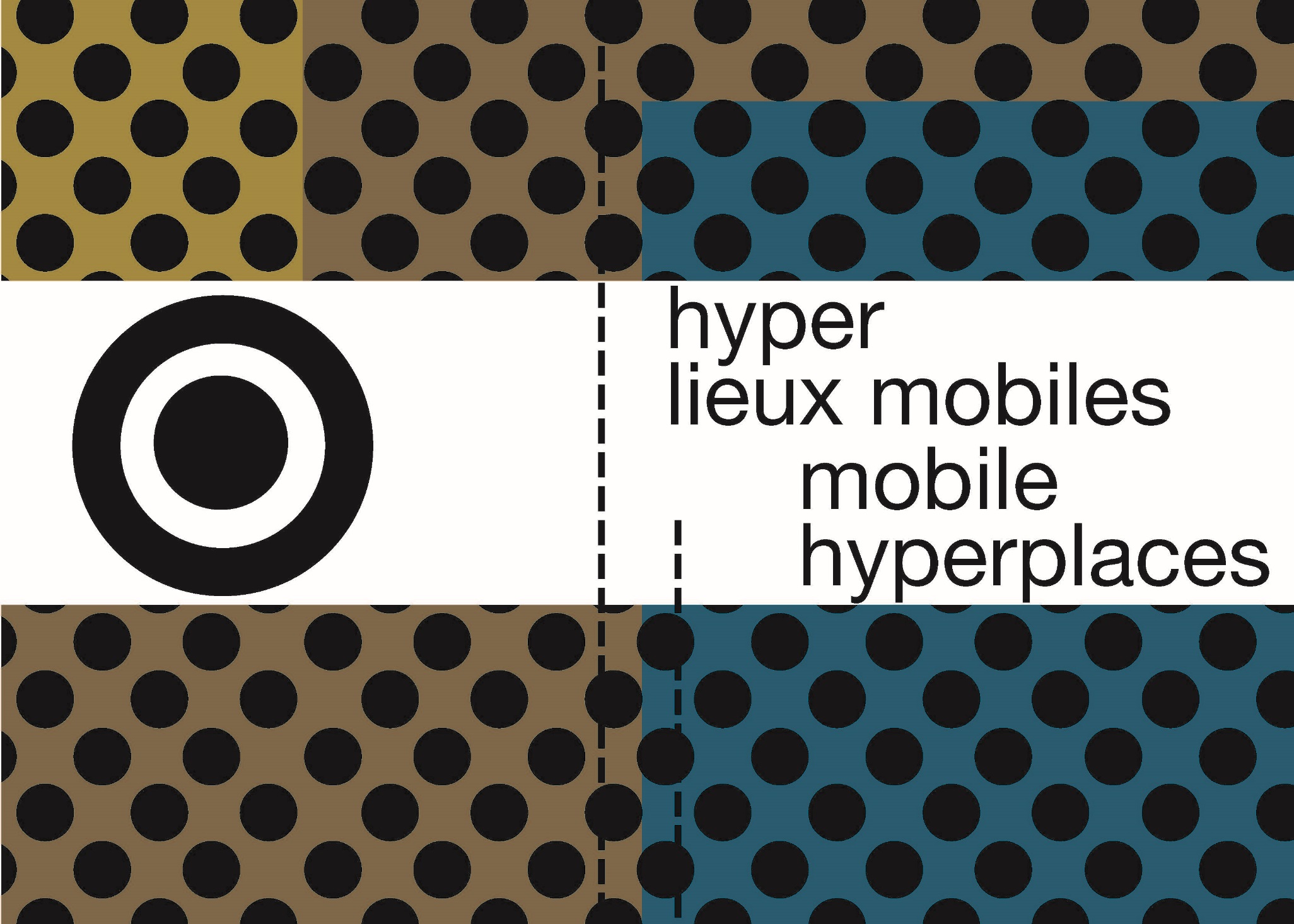 Case Study Survey – Name of Mobile Activity CaseNameLorem ipsum dolor sit ametStatus  Planned	 Currently operating In trial	 Suspended/AbandonedStart year: Name of initiatorLorem ipsum dolor sit ametNature of initiator* Public institution Business enterprise Social enterprise Voluntary organization Individual(s) Informal sector Other (specify):Type of mobile activity* Private initiative                  nomadic activity                  nomadic production  Service provision                  traveling                  itinerant                   on-demand Type of ambulantage* Planned rounds Random rounds Other (specify):Location (City/Cities, Country)Lorem ipsum dolor sit ametType of territory* Dense urban	 Suburban Low-density urban	 Rural Natural or isolated areas  Other (specify):Space for visuals and captions 
showing as far as possible: the activity in question, changes to the vehicle, interactions with people and/or urban space, the urban location, elements of connectivity, and specificity for the projectContactInvestigator: Entity and position:  Email/Telephone: Last survey update: Internet link(s): http://loremipsumdolorsit.amet
* several choices possible	Description of the mobile activity 
Lorem ipsum dolor sit amet, consectetur adipiscing elit, sed do eiusmod tempor incididunt ut labore et dolore magna aliqua. Ut enim ad minim veniam, quis nostrud exercitation ullamco laboris nisi ut aliquip ex ea commodo consequat. Duis aute irure dolor in reprehenderit in voluptate velit esse cillum dolore eu fugiat nulla pariatur. Excepteur sint occaecat cupidatat non proident, sunt in culpa qui officia deserunt mollit anim id est laborum.Sphere of activity* 
 Housing Catering  Culture Commerce	  Education/training Repair and maintenance  Hotel/accommodation  Leisure activities Business services  Health Industry Other (specify):Possibility of privatizing the activity or renting out vehicle for private use
 Yes NoMulti-activity 
 Yes NoFrequency 
 Regular OccasionalPlace where vehicle parked* 		Place where activity performed*
 Road (streets, squares, etc.)				 Inside vehicle			 Parks and gardens					 Interface inside/outside vehicle User/customer home				 Outside of vehicle		 User/customer car park				 Other (specify): Public car parks Exhibitions/festival sites				Target population Shopping malls					 All-comers Stations						 High-end/Luxury Private land						 Poor Natural spaces					 Other (specify): Other (specify):Type of vehicle Truck		 Car Van			 Bike Bus			 Other (specify):Vehicle(s) fittings, equipment and customizationVehicle interior:Ut enim ad minim veniam, quis nostrud exercitation ullamco laboris nisi ut aliquip ex ea commodo consequat.Vehicle exterior:Lorem ipsum dolor sit amet, consectetur adipiscing elit, sed do eiusmod tempor incididunt ut labore et dolore magna aliqua.High-tech/connectivity equipment:Duis aute irure dolor in reprehenderit in voluptate velit esse cillum dolore eu fugiat nulla pariatur.Extension outside vehicle  Yes No 
If yes, specify:Excepteur sint occaecat cupidatat non proident, sunt in culpa qui officia deserunt mollit anim id est laborum.Remote interaction tools and their utility*
Info on operationReservation,appointmentRemote paymentRating, feedbackOther (specify):WebsiteMobile appSocial mediaEmailTelephoneOther (specify): 